УТВЕРЖДЕНО приказом НИУ ВШЭ – Санкт-Петербург от _________ № ____________________Положение о повышении квалификации научно-педагогических работников НИУ ВШЭ – Санкт-Петербург1. Общие положенияНастоящее Положение является локальным нормативным актом НИУ ВШЭ – Санкт-Петербург, который определяет основные направления повышения квалификации научно-педагогических работников (далее – НПР), оформленных по основному месту работы в НИУ ВШЭ или работающих на условиях внутреннего совместительства и закрепляет требования к плану повышения квалификации на учебный год, а также особенности учета различных видов повышения квалификации, осуществляемых за счет средств НИУ ВШЭ – Санкт-Петербург или на условиях софинансирования с привлечением централизованных средств НИУ ВШЭ и средств НИУ ВШЭ – Санкт-Петербург.Положение разработано в соответствии с требованиями Федерального закона РФ от 29 декабря 2012 года № 273-ФЗ «Об образовании в Российской Федерации», а также приказа Министерства образования и науки от 01.07.2013 № 499 «Об утверждении Порядка организации и осуществления образовательной деятельности по дополнительным профессиональным программам», Порядка реализации дополнительных профессиональных программ Национального исследовательского университета «Высшая школа экономики», утвержденным ученым советом НИУ ВШЭ (протокол от 25.04.2014 г. № 02), Регламента организации повышения квалификации работников Национального исследовательского университета «Высшая школа экономики» и его филиалов (утвержден приказом НИУ ВШЭ от 09.06.2017 г. № 6.18.1-01/0906-12) и Положения об итоговой аттестации слушателей дополнительных профессиональных программ Национального исследовательского университета «Высшая школа экономики» (утвержден приказом НИУ ВШЭ от 24.02.2014 г. № 6.18.1-01/2402-04), которые определяют общие условия и порядок организации различных видов мероприятий по повышению квалификации в НИУ ВШЭ.Повышение квалификации в НИУ ВШЭ – Санкт-Петербург может осуществляться в следующих формах: Обучение по программам повышения квалификации в объёме не менее 16 часов с последующим предоставлением документа об их окончании; Индивидуальные и групповые стажировки во внешних организациях, в том числе зарубежных продолжительностью не менее 16 часов (2 дня), для организации которых оформляется заявка от подразделения по форме, представленной в приложении 1;Участие в иных мероприятиях, предусмотренных в п.2.3. Регламента организации повышения квалификации работников Национального исследовательского университета «Высшая школа экономики» (утвержденным приказом НИУ ВШЭ от 09.06.2017 г. № 6.18.1-01/0906-12) и его филиалов.Повышение квалификации по модульно-накопительной системе (общая схема реализации представлена в приложении 2).2. Принципы модульно-накопительной системы повышения квалификацииМодульно-накопительная система – форма повышения квалификации, которая осуществляется в виде прохождения краткосрочного обучения (модуля), продолжительностью менее 16 часов. Получение удостоверения о повышении квалификации осуществляется при наборе модулей (подробный перечень представлен в приложении 3) в соответствии с содержательными требованиями НИУ ВШЭ – Санкт-Петербург и в объеме 16 часов и более, а также при успешном прохождении итоговой аттестации. Общая схема действий Управления персоналом в процессе реализации модульно-накопительной системы повышения квалификации представлена в приложении 4.Модули разрабатываются на основе предложений структурных подразделений при технической поддержке Отдела развития и обучения персонала Управления персоналом в соответствии с приоритетами НИУ ВШЭ – Санкт-Петербург, обеспечивающих совершенствование и (или) получение новой компетенции для профессиональной деятельности, и (или) повышение профессионального уровня в рамках имеющейся квалификации.Виды модулей:2.3.1. Очные краткосрочные модули по приоритетным направлениям повышения квалификации (анонсируются до 1 сентября каждого учебного года).2.3.2. Модули повышения квалификации по индивидуальным траекториям:- семинары, мастер-классы, круглые столы, тренинги, не предусматривающие проведение итоговой аттестации и проводимые на базе структурных подразделений НИУ ВШЭ – Санкт-Петербург, в том числе и с использованием дистанционных образовательных технологий и электронного обучения;- выездные мероприятия по повышению квалификации различной продолжительности, включая летние школы, стратегические сессии, а также семинары по обмену опытом;- индивидуальные стажировки в подразделениях НИУ ВШЭ и НИУ ВШЭ-Санкт-Петербург;- курсы на онлайн платформах продолжительностью менее 16 часов (Massive online open courses).Количество часов, заявляемых НПР за счет очных краткосрочных модулей, организуемых НИУ ВШЭ – Санкт-Петербург, должно быть не менее 50% от общего объема повышения квалификации по модульно-накопительной системе, остальная часть может быть реализована за счет повышений квалификации, реализуемых по индивидуальным траекториям.Учет освоенных модулей по модульно-накопительной системе осуществляется в Отделе развития и обучения персонала Управления персоналом.Результаты прохождения каждого модуля фиксируются Отделом развития и обучения персонала Управления персоналом в личной карточке работника в корпоративной информационной системе посредством учета документов, выдаваемых участникам или на основании внутренних приказов. 3. Планирование повышения квалификацииВ целях соответствия профессиональным стандартам, повышение квалификации по профилю научно-педагогической деятельности необходимо организовывать не реже чем один раз в три года.Повышение квалификации должно быть направлено преимущественно на совершенствование и (или) получение новых компетенций, соответствующих научно-педагогической специализации в НИУ ВШЭ – Санкт-Петербург.Ежегодно в срок до 01 сентября Отдел развития и обучения персонала Управления персоналом рассылает всем НПР объявление о начале сбора заявок на повышения квалификации на предстоящий календарный год.Все заявки на индивидуальное прохождение отдельной программы повышения квалификации, модуля или стажировки оформляются на корпоративном сайте в разделе https://spb.hse.ru/hr/trainings ежегодно до 01 октября, с возможностью последующей корректировки или дополнений со стороны заявителя. Формы и виды модулей, а также программ представлены в приложении 3 к настоящему Положению.Информация о заявках на планируемые программы, модули и стажировки НПР обобщается Отделом развития и обучения персонала Управления персоналом и предоставляется руководителям научных и учебных подразделений до 10 октября каждого года для последующей корректировки.Планы повышения квалификации сотрудников дорабатываются руководителями научных и учебных подразделений при содействии Отдела развития и обучения персонала Управления персоналом (ежегодно до 31 октября).На основании оформленных планов повышения квалификации Отдел развития и обучения персонала Управления персоналом формирует сводный план повышения квалификации научно-педагогических работников НИУ ВШЭ – Санкт-Петербург на следующий календарный год, который согласовывается с деканами факультетов НИУ ВШЭ – Санкт-Петербург (ежегодно до 15 ноября).Сводный план повышения квалификации научно-педагогических работников утверждается приказом директора НИУ ВШЭ – Санкт-Петербург и является основанием для планирования расходов по индивидуальным заявкам (ежегодно до 30 ноября).4. Приоритетные направления повышения квалификацииПриоритетные направления повышения квалификации определяются на основе задач стратегического развития НИУ ВШЭ – Санкт-Петербург и реализуются, в том числе, и в форме организации модулей повышения квалификации (Приложение 3), учитывающие следующие приоритетные направления (могут быть пересмотрены на основании приказа директора НИУ ВШЭ):- Педагогика и психология высшей школы;- Методика и современная технология преподавания;- Предметная подготовка;- Интернационализация.Формирование предложений директору о проведении краткосрочных очных модулей повышения квалификации осуществляет Отдел развития и обучения персонала Управления персоналом на основе имеющихся заявок от структурных подразделений на проведение обучения НПР. Утверждение модулей производится приказом директора НИУ ВШЭ – Санкт-Петербург на основании предложений Управления персоналом, согласованного с заместителем директора, курирующего учебную работу в НИУ ВШЭ – Санкт-Петербург.Для запуска программы или краткосрочного очного модуля повышения квалификации, реализуемой НИУ ВШЭ – Санкт-Петербург, требуется не менее 15 заявок на участие в данном обучении.5. Порядок получения документов о повышении квалификации по модульно-накопительной системеУчастие НПР в формах повышения квалификации, указанных в п. 2.3 фиксируется сотрудниками отдела развития и обучения персонала Управления персоналом посредством учета сертификатов, приказов о направлении на обучение, или посредством ведомостей посещений.По итогам прошедшего календарного года Отдел развития и обучения персонала Управления персоналом до 15 января формирует приказ о допуске к итоговой аттестации НПР, при условии прохождения повышения квалификации по модульно-накопительной системе в соответствии с требованиями настоящего положения и в объеме в соответствии с п. 2.1.Для получения удостоверения о повышении квалификации по модульно-накопительной системе НПР необходимо пройти итоговую аттестацию в форме зачета в дистанционной форме до 15 февраля текущего календарного года, реализуемого в соответствии с Положением об итоговой аттестации слушателей дополнительных профессиональных программ Национального исследовательского университета «Высшая школа экономики» (утверждено приказом НИУ ВШЭ от 24.02.2014 г. № 6.18.1-01/2402-04).Выдача удостоверений НПР, успешно прошедшим итоговую аттестацию, осуществляется ежегодно до 28 февраля.Для НПР, которые не освоили достаточное количество модулей в соответствии с требованиями, указанными в п. 2.1 и п. 2.4 настоящего Положения, проводится фиксация пройденных этапов и перевод накопленным итогом модулей для учета в следующем календарном году. При этом общая продолжительность прохождения повышения квалификации по модульно-накопительной системе не может превышать три года, т.е. сведения об освоенных модулях принимаются в расчет только на два последующих года.НПР, выполнившим необходимые требования, указанные в п. 2.1 и п. 2.4 настоящего Положения, но не прошедшим итоговой аттестации или получившим на итоговой аттестации неудовлетворительные результаты, выдается справка об обучении установленного НИУ ВШЭ образца.Приложение 1Заявка на повышение квалификации (типовая форма)1. Общие сведения об участии в мероприятии по повышению квалификации2. Сведения о заявителе3. Информация о планируемом повышении квалификации4. Бюджет повышения квалификации (заполняется при обучении на платных курсах, в т.ч. в других городах,  стажировках и т.п.)Приложения к заявке (необходимое оставить, остальное удалить):Программа обученияТекст объявления о проведении курса (для внешнего обучения) Для профессорско-преподавательского состава, научных сотрудников и кадрового резерва – в обязательном порядке (вне зависимости от вида повышения квалификации) прилагается  распечатка с персональной страницы на корпоративном портале о составе своих публикацийПрограмма круглого стола/мастер-класса/тренингаПрограмма цикла семинаров / конференции Предварительная программа стажировкиПриглашение (от принимающей стороны)Тезисы докладаКраткое описание проекта / исследованияДругое: (указать)Приложение 2Схема организации повышения квалификации по модульно-накопительной системев НИУ ВШЭ – Санкт-Петербург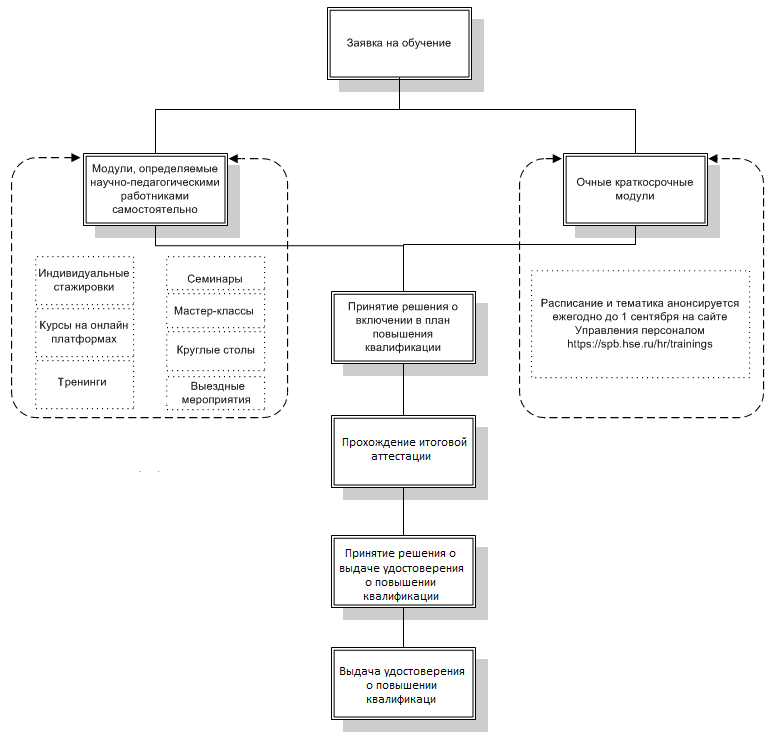 Приложение 3Формы и виды повышения квалификации в НИУ ВШЭ – Санкт-Петербург Приложение 4Схема действий Управления персоналом по реализации модульно-накопительной системы ПК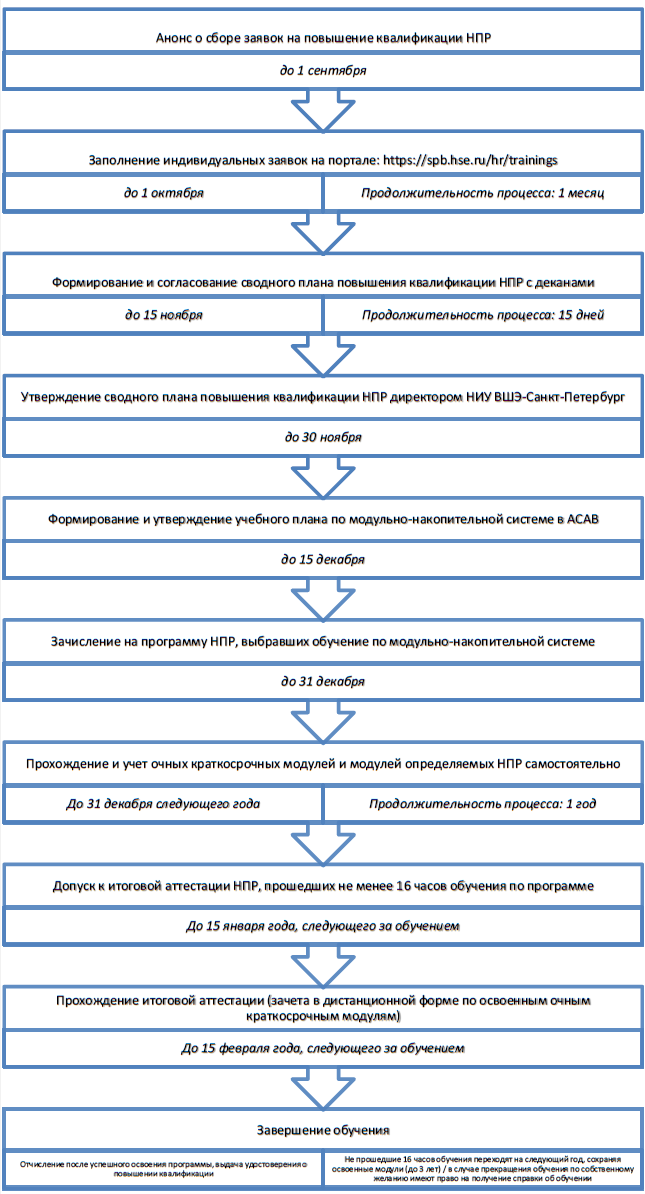 1. Фамилия, имя, отчество заявителя1. Фамилия, имя, отчество заявителя2. Название конкурса на повышение квалификации (в соответствии с объявлением о конкурсном отборе)2. Название конкурса на повышение квалификации (в соответствии с объявлением о конкурсном отборе)Код3. Форма повышения квалификации( курсы обучения в НИУ ВШЭ или внешней организации,  цикл семинаров, стажировка и т.п.)3. Форма повышения квалификации( курсы обучения в НИУ ВШЭ или внешней организации,  цикл семинаров, стажировка и т.п.)4. Название мероприятия повышения квалификации (программы, курса обучения,  семинара, конференции, тема стажировки и т.п.)4. Название мероприятия повышения квалификации (программы, курса обучения,  семинара, конференции, тема стажировки и т.п.)5. Организация (подразделение НИУ ВШЭ), на базе которой осуществляется повышение квалификации5. Организация (подразделение НИУ ВШЭ), на базе которой осуществляется повышение квалификацииНазвание: Контактное лицо: ФИО (полностью), должностьТелефон:e-mail:Название: Контактное лицо: ФИО (полностью), должностьТелефон:e-mail:Название: Контактное лицо: ФИО (полностью), должностьТелефон:e-mail:Название: Контактное лицо: ФИО (полностью), должностьТелефон:e-mail:Название: Контактное лицо: ФИО (полностью), должностьТелефон:e-mail:6. Место повышения квалификации 6. Место повышения квалификации город:организация:город:организация:город:организация:город:организация:город:организация:7. Сроки повышения квалификации7. Сроки повышения квалификацииначало: дд/мм/годокончание: дд/мм/годпродолжительность: _____днейначало: дд/мм/годокончание: дд/мм/годпродолжительность: _____днейначало: дд/мм/годокончание: дд/мм/годпродолжительность: _____днейначало: дд/мм/годокончание: дд/мм/годпродолжительность: _____днейначало: дд/мм/годокончание: дд/мм/годпродолжительность: _____дней8. Контактная информация заявителя:8. Контактная информация заявителя:телефон:e-mail:телефон:e-mail:телефон:e-mail:телефон:e-mail:телефон:e-mail:9. Подразделение НИУ ВШЭ, в котором работает заявитель9. Подразделение НИУ ВШЭ, в котором работает заявительназвание: телефон:                                 e-mail:название: телефон:                                 e-mail:название: телефон:                                 e-mail:название: телефон:                                 e-mail:название: телефон:                                 e-mail:10. Категория работников НИУ ВШЭ или его филиала, к которой относится заявитель (подчеркнуть)10. Категория работников НИУ ВШЭ или его филиала, к которой относится заявитель (подчеркнуть)- профессорско-преподавательский состав, - научные сотрудники,- административно-управленческий персонал,- учебно-вспомогательный персонал,- административно-хозяйственный персонал,- группа высокого профессионального потенциала- профессорско-преподавательский состав, - научные сотрудники,- административно-управленческий персонал,- учебно-вспомогательный персонал,- административно-хозяйственный персонал,- группа высокого профессионального потенциала- профессорско-преподавательский состав, - научные сотрудники,- административно-управленческий персонал,- учебно-вспомогательный персонал,- административно-хозяйственный персонал,- группа высокого профессионального потенциала- профессорско-преподавательский состав, - научные сотрудники,- административно-управленческий персонал,- учебно-вспомогательный персонал,- административно-хозяйственный персонал,- группа высокого профессионального потенциала- профессорско-преподавательский состав, - научные сотрудники,- административно-управленческий персонал,- учебно-вспомогательный персонал,- административно-хозяйственный персонал,- группа высокого профессионального потенциала11. Руководитель подразделения НИУ ВШЭ, в котором работает заявитель11. Руководитель подразделения НИУ ВШЭ, в котором работает заявительФ.И.О.:должность:телефон:                                 e-mail:Ф.И.О.:должность:телефон:                                 e-mail:Ф.И.О.:должность:телефон:                                 e-mail:Ф.И.О.:должность:телефон:                                 e-mail:Ф.И.О.:должность:телефон:                                 e-mail:12. Стоимость обучения или общий запрашиваемый объем финансирования (для обучения на платных курсах, стажировок и т.п., включая все расходы по командированию)12. Стоимость обучения или общий запрашиваемый объем финансирования (для обучения на платных курсах, стажировок и т.п., включая все расходы по командированию)___________рублей___________рублей___________рублей___________рублей___________рублей13. Подтверждаю, что заявитель имеет в НИУ ВШЭ основное место работы (трудовая книжка находится в НИУ ВШЭ) 13. Подтверждаю, что заявитель имеет в НИУ ВШЭ основное место работы (трудовая книжка находится в НИУ ВШЭ) 13. Подтверждаю, что заявитель имеет в НИУ ВШЭ основное место работы (трудовая книжка находится в НИУ ВШЭ) 13. Подтверждаю, что заявитель имеет в НИУ ВШЭ основное место работы (трудовая книжка находится в НИУ ВШЭ) 13. Подтверждаю, что заявитель имеет в НИУ ВШЭ основное место работы (трудовая книжка находится в НИУ ВШЭ) 13. Подтверждаю, что заявитель имеет в НИУ ВШЭ основное место работы (трудовая книжка находится в НИУ ВШЭ) 13. Подтверждаю, что заявитель имеет в НИУ ВШЭ основное место работы (трудовая книжка находится в НИУ ВШЭ) Руководитель структурного подразделения(или координирующий  деятельность подразделения руководитель ГУ-ВШЭ)Руководитель структурного подразделения(или координирующий  деятельность подразделения руководитель ГУ-ВШЭ)Руководитель структурного подразделения(или координирующий  деятельность подразделения руководитель ГУ-ВШЭ)Руководитель структурного подразделения(или координирующий  деятельность подразделения руководитель ГУ-ВШЭ)должностьдолжностьПодписьрасшифровка подписидатадата1. Фамилия, имя, отчество2. Дата рождения3. Ученая степень, год присуждения4. Ученое звание, год присвоения5. Место работы (полное название подразделения) в НИУ ВШЭ /филиале, должность. Стаж работы в НИУ ВШЭ6. Область научных интересов (для ППС, НС) или профессиональная специализация(текст объемом до 0,3 стр.)(текст объемом до 0,3 стр.)7. Преподаваемые дисциплины (для ППС) или  должностные обязанности(текст объемом до 0,3 стр.)(текст объемом до 0,3 стр.)8. Общее число научных публикаций (для ППС, НС, АУП)9. Последнее повышение квалификациистрана:город:организация:название ПК:время: мм/ггпродолжительность:страна:город:организация:название ПК:время: мм/ггпродолжительность:10. Распечатка с персональной страницы на корпоративном портале о составе  моих публикаций приложена (только для профессорско-преподавательского состава, научных сотрудников и кадрового резерва вне зависимости от вида повышения квалификации)10. Распечатка с персональной страницы на корпоративном портале о составе  моих публикаций приложена (только для профессорско-преподавательского состава, научных сотрудников и кадрового резерва вне зависимости от вида повышения квалификации)10. Распечатка с персональной страницы на корпоративном портале о составе  моих публикаций приложена (только для профессорско-преподавательского состава, научных сотрудников и кадрового резерва вне зависимости от вида повышения квалификации)Ф.И.О. заявителя(подпись) Дата1. Форма и название мероприятия повышения квалификации  2. Цель повышения квалификации(текст объемом до 0,3 стр.)3. Обоснование необходимости (что дает повышение квалификации заявителя для слушателя лично  и НИУ ВШЭ в целом)(текст объемом до 0,5 стр.)4. Содержание и порядок участия заявителя в мероприятии по  повышению квалификации(текст объемом до 0,5 стр.)5. Ожидаемые результаты, потенциальные возможности их использования или распространения(текст объемом до 0,5 стр.)6. Форма представления результатов, наличие свидетельства об окончании курсов и т.п. 7. Степень приоритетности заявки по отношению к другим заявкам  (заполняется, если заявитель подает несколько заявок)Статьи расходовКоличество единицСтоимость единицы (руб.)Сумма (руб.)ОбоснованиеПроезд/перелет ПроживаниеднейСуточныеднейСтоимость курса обучения/ регистрационный взносГонорар консультанта (от принимающей стороны)часовТрансфер (только за рубежом)Визовая поддержка Медицинская страховкаДругие расходы (указать какие именно)ИТОГВиды обученияВиды обученияТребования по объему и условия финансированияТребования по объему и условия финансированияПовышение квалификации по модульно-накопительному принципуОчные модули повышения квалификацииОчные модули повышения квалификацииОчные модули повышения квалификацииПовышение квалификации по модульно-накопительному принципуКраткосрочные модули по приоритетным направлениям.Анонсируются до 1 сентября каждого года на сайте Управления персоналом https://spb.hse.ru/hr/trainingsТребования по объему:Не менее 8 часов или не менее 50% объема часов по модульно-накопительной системе должно быть реализовано посредством участия в очных модулях.Общий учитываемый объем за три года: от 16 до 72 часов.Условия финансирования:Средства на повышение квалификации НИУ ВШЭ – Санкт-Петербург;Софинансирование (централизованные средства НИУ ВШЭ; средства факультетов НИУ ВШЭ – Санкт-Петербург)Требования по объему:Не менее 8 часов или не менее 50% объема часов по модульно-накопительной системе должно быть реализовано посредством участия в очных модулях.Общий учитываемый объем за три года: от 16 до 72 часов.Условия финансирования:Средства на повышение квалификации НИУ ВШЭ – Санкт-Петербург;Софинансирование (централизованные средства НИУ ВШЭ; средства факультетов НИУ ВШЭ – Санкт-Петербург)Повышение квалификации по модульно-накопительному принципуМодули повышения квалификации по индивидуальным траекториямМодули повышения квалификации по индивидуальным траекториямМодули повышения квалификации по индивидуальным траекториямПовышение квалификации по модульно-накопительному принципуСеминарызасчитывается не более 2 часовТребования по объему:Не более 50% объема часов должно быть реализовано посредством участия в очных краткосрочных модулях.Общий учитываемый объем за три года: От 16 до 72 часов.Условия финансирования:Средства подразделений НИУ ВШЭ – Санкт-Петербург;Софинансирование (50% – бюджет НИУ ВШЭ – Санкт-Петербург; 50% - средства факультетов НИУ ВШЭ – Санкт-Петербург)Повышение квалификации по модульно-накопительному принципуМастер-классызасчитывается не более 2 часовТребования по объему:Не более 50% объема часов должно быть реализовано посредством участия в очных краткосрочных модулях.Общий учитываемый объем за три года: От 16 до 72 часов.Условия финансирования:Средства подразделений НИУ ВШЭ – Санкт-Петербург;Софинансирование (50% – бюджет НИУ ВШЭ – Санкт-Петербург; 50% - средства факультетов НИУ ВШЭ – Санкт-Петербург)Повышение квалификации по модульно-накопительному принципуКруглые столызасчитывается не более 4 часовТребования по объему:Не более 50% объема часов должно быть реализовано посредством участия в очных краткосрочных модулях.Общий учитываемый объем за три года: От 16 до 72 часов.Условия финансирования:Средства подразделений НИУ ВШЭ – Санкт-Петербург;Софинансирование (50% – бюджет НИУ ВШЭ – Санкт-Петербург; 50% - средства факультетов НИУ ВШЭ – Санкт-Петербург)Повышение квалификации по модульно-накопительному принципуТренингизасчитывается по объему часов в тренингеТребования по объему:Не более 50% объема часов должно быть реализовано посредством участия в очных краткосрочных модулях.Общий учитываемый объем за три года: От 16 до 72 часов.Условия финансирования:Средства подразделений НИУ ВШЭ – Санкт-Петербург;Софинансирование (50% – бюджет НИУ ВШЭ – Санкт-Петербург; 50% - средства факультетов НИУ ВШЭ – Санкт-Петербург)Повышение квалификации по модульно-накопительному принципуВыездные мероприятия, включая летние школы, стратегические сессии, семинары по обмену опытомзасчитывается не более 16 часовТребования по объему:Не более 50% объема часов должно быть реализовано посредством участия в очных краткосрочных модулях.Общий учитываемый объем за три года: От 16 до 72 часов.Условия финансирования:Средства подразделений НИУ ВШЭ – Санкт-Петербург;Софинансирование (50% – бюджет НИУ ВШЭ – Санкт-Петербург; 50% - средства факультетов НИУ ВШЭ – Санкт-Петербург)Повышение квалификации по модульно-накопительному принципуРусскоязычные и англоязычные курсы на онлайн платформах (Massive online open courses)засчитывается по объему часов в курсеТребования по объему:Не более 50% объема часов должно быть реализовано посредством участия в очных краткосрочных модулях.Общий учитываемый объем за три года: От 16 до 72 часов.Условия финансирования:Средства подразделений НИУ ВШЭ – Санкт-Петербург;Софинансирование (50% – бюджет НИУ ВШЭ – Санкт-Петербург; 50% - средства факультетов НИУ ВШЭ – Санкт-Петербург)Повышение квалификации по модульно-накопительному принципуИндивидуальные стажировки в подразделениях НИУ ВШЭзасчитывается не более 8 часовТребования по объему:Не более 50% объема часов должно быть реализовано посредством участия в очных краткосрочных модулях.Общий учитываемый объем за три года: От 16 до 72 часов.Условия финансирования:Средства подразделений НИУ ВШЭ – Санкт-Петербург;Софинансирование (50% – бюджет НИУ ВШЭ – Санкт-Петербург; 50% - средства факультетов НИУ ВШЭ – Санкт-Петербург)Программы повышения квалификации, организуемые через Совет по повышению квалификации НИУ ВШЭПрограммы повышения квалификации, организуемые через Совет по повышению квалификации НИУ ВШЭПрограммы повышения квалификации, организуемые через Совет по повышению квалификации НИУ ВШЭПрограммы повышения квалификации, организуемые через Совет по повышению квалификации НИУ ВШЭпрограммы повышения квалификации различной продолжительности, проводимые на базе других вузов, научных центров и специализированных организаций, в том числе зарубежныхпрограммы повышения квалификации различной продолжительности, проводимые на базе других вузов, научных центров и специализированных организаций, в том числе зарубежныхТребования по объему:Регулируются организацией или подразделением, отвечающим за проведение повышения квалификацииУсловия финансирования:Централизованные средства на повышение квалификации НИУ ВШЭСофинансирование (направляющее подразделение; централизованные средства повышение квалификации НИУ ВШЭ)Требования по объему:Регулируются организацией или подразделением, отвечающим за проведение повышения квалификацииУсловия финансирования:Централизованные средства на повышение квалификации НИУ ВШЭСофинансирование (направляющее подразделение; централизованные средства повышение квалификации НИУ ВШЭ)педагогические и научные стажировки в других вузах, исследовательских центрах и специализированных организациях, в том числе зарубежныхпедагогические и научные стажировки в других вузах, исследовательских центрах и специализированных организациях, в том числе зарубежныхТребования по объему:Регулируются организацией или подразделением, отвечающим за проведение повышения квалификацииУсловия финансирования:Централизованные средства на повышение квалификации НИУ ВШЭСофинансирование (направляющее подразделение; централизованные средства повышение квалификации НИУ ВШЭ)Требования по объему:Регулируются организацией или подразделением, отвечающим за проведение повышения квалификацииУсловия финансирования:Централизованные средства на повышение квалификации НИУ ВШЭСофинансирование (направляющее подразделение; централизованные средства повышение квалификации НИУ ВШЭ)программы повышения квалификации, проводимые приглашенными специалистами, другими вузами или специализированными организациями, в том числе зарубежными, на базе НИУ ВШЭпрограммы повышения квалификации, проводимые приглашенными специалистами, другими вузами или специализированными организациями, в том числе зарубежными, на базе НИУ ВШЭТребования по объему:Регулируются организацией или подразделением, отвечающим за проведение повышения квалификацииУсловия финансирования:Централизованные средства на повышение квалификации НИУ ВШЭСофинансирование (направляющее подразделение; централизованные средства повышение квалификации НИУ ВШЭ)Требования по объему:Регулируются организацией или подразделением, отвечающим за проведение повышения квалификацииУсловия финансирования:Централизованные средства на повышение квалификации НИУ ВШЭСофинансирование (направляющее подразделение; централизованные средства повышение квалификации НИУ ВШЭ)программы повышения квалификации, проводимые приглашенными специалистами, другими вузами или специализированными организациями, в том числе зарубежными, на базе НИУ ВШЭ и его филиалов, включая лекционно-семинарские циклы, мастер-классы, групповые тренингипрограммы повышения квалификации, проводимые приглашенными специалистами, другими вузами или специализированными организациями, в том числе зарубежными, на базе НИУ ВШЭ и его филиалов, включая лекционно-семинарские циклы, мастер-классы, групповые тренингиТребования по объему:Регулируются организацией или подразделением, отвечающим за проведение повышения квалификацииУсловия финансирования:Централизованные средства на повышение квалификации НИУ ВШЭСофинансирование (направляющее подразделение; централизованные средства повышение квалификации НИУ ВШЭ)Требования по объему:Регулируются организацией или подразделением, отвечающим за проведение повышения квалификацииУсловия финансирования:Централизованные средства на повышение квалификации НИУ ВШЭСофинансирование (направляющее подразделение; централизованные средства повышение квалификации НИУ ВШЭ)